Dear Sir / Madam,I am actively in search of a reputable organization that provides equal opportunities for its work force from different nationals, with the objective to be a part of a highly motivated workgroup.  I am hoping to be a part of your prestigious company.It is hope that my academic background, work experience and interest in different fields will convey to you that I have the qualification to make a valuable contribution to the company.  Through my experience I have strengthened my communication, interpersonal and teamwork skills.  This background has prepared me to combine an interest in dealing with people and a desire to work efficiently in a competitive environment.In addition to my desire to join your company, you will find that I am competent and responsible driven individual.  I am certain that I can work with high level of performance in the source of job.My resume is enclosed.  I will be glad to further discuss my qualifications in an interview. You can Thank you for your time and consideration. I look forward to speaking with you about this employment opportunity.JESSA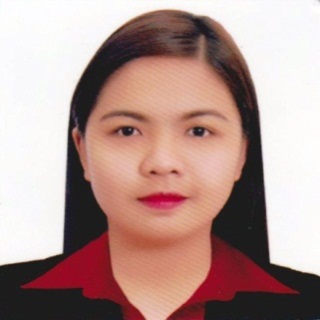 JESSA.365593@2freemail.com  No. of Experience	:  3 years and 3 months total (2 yrs. and 7 mos. experience as Document Controller/Administrative Assistant in Engineering and Architectural Department)Current Location	:  Al Jafiliyah, Dubai, UAENationality		:  FilipinoCAREER OBJECTIVE	I am in search of a career that will provide me an opportunity to handle a challenging responsibility, thereby improving my knowledge and personality on a continuous basis.EMPLOYMENT BACKGROUND:Document Controller/Administrative AssistantEngineering and Architectural DepartmentDepartment of Health Regional Office IIIMaimpis, City of San Fernando, Pampanga, Phil.August 04, 2014 – March 31, 2017Responsibilities:Maintain and monitor all documents of the project to ensure strict adherence to the company’ s ISO procedures;Register all details of the documents (outgoing & incoming) in the log book, process documents received from client and other parties;Prepare proposals for infrastructure and equipment of health facilities for funding of the agency;  Monitor construction to check meeting target completion dates and provide advisory on delayed and problematic projects;Collect and get inventory of equipment;Encode information pertaining to equipment for easy consolidation and reporting;Preparation of Status and final reports;Providing guidance to Local Government Units on matters pertaining to project design and implementation;Responsible for controlling all documentation related activities in a project.Production Operator - InspectorKodec Precision Inc.Calibutbut, Bacolor, Pampanga, Phil.November 28, 2013 – June 22, 2014Responsibilities:Continuous monitoring of the data;Inform the setter to adjust/change the settings of the machine when needed;Maintain the database;Preparation of Inspection reports.Export Specialist – Reliever, PhilippinesL&T International Group Phils. Inc7500 A. Bonifacio Ave. cor. J. Tinsay St.Clark field, Pampanga, Phil.August 06, 2013 – September 11, 2013Responsibilities:Responsible for assigning the Invoice number for all shipments;Making sure that all shipments for every destination are assigned with invoice numbers;Double checking the correctness of the price of garments for every PO and style.EDUCATIONAL BACKGROUND2009 – 2013 COLLEGEDon Honorio Ventura Technological State UniversityBacolor, Pampanga, Phil.Bachelor of Science in Information TechnologyPERSONAL INFORMATIONGender		: FemaleDate of Birth	: January 09, 1993Place of Birth	: San Fernando, PampangaCivil Status	: SingleReligion		: ChristianVisa Status	: Tourist Visa